Электронное обучение как тренд образования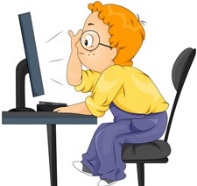 Информационные технологии все больше определяют лицо современного образования. В «Стратегии развития отрасли информационных технологий в Российской Федерации на 2014 - 2020 годы и на перспективу до 2025 года» (Ссылки на внешний сайт.) утверждается, что этапы качественного развития большинства отраслей, в том числе образования, связаны с внедрением информационных технологий. Ускоренное внедрение в образовательный процесс новаций, эффективность которых подтверждается мировым опытом, способствует повышению качества образования. Среди таких новаций отмечается, прежде всего, электронное обучение (стр.25 (Ссылки на внешний сайт.)).Понятия электронного обучения и обучения с использованием дистанционных технологий введены в учебно-воспитательный процесс Федеральным законом «Об образовании в Российской Федерации» (Ссылки на внешний сайт.) N 273-ФЗ от 29.09.2012 (статья 16).Статья 16. Реализация образовательных программ с применением электронного обучения и дистанционных образовательных технологий1. Под электронным обучением понимается организация образовательной деятельности с применением содержащейся в базах данных и используемой при реализации образовательных программ информации и обеспечивающих ее обработку информационных технологий, технических средств, а также информационно-телекоммуникационных сетей, обеспечивающих передачу по линиям связи указанной информации, взаимодействие обучающихся и педагогических работников. Под дистанционными образовательными технологиями понимаются образовательные технологии, реализуемые в основном с применением информационно-телекоммуникационных сетей при опосредованном (на расстоянии) взаимодействии обучающихся и педагогических работников.2. Организации, осуществляющие образовательную деятельность, вправе применять электронное обучение, дистанционные образовательные технологии при реализации образовательных программ в порядке, установленном федеральным органом исполнительной власти, осуществляющим функции по выработке и реализации государственной политики и нормативно-правовому регулированию в сфере высшего образования, по согласованию с федеральным органом исполнительной власти, осуществляющим функции по выработке и реализации государственной политики и нормативно-правовому регулированию в сфере общего образования.(в ред. Федерального закона от 26.07.2019 N 232-ФЗ)(см. текст в предыдущей редакции)3. При реализации образовательных программ с применением исключительно электронного обучения, дистанционных образовательных технологий в организации, осуществляющей образовательную деятельность, должны быть созданы условия для функционирования электронной информационно-образовательной среды, включающей в себя электронные информационные ресурсы, электронные образовательные ресурсы, совокупность информационных технологий, телекоммуникационных технологий, соответствующих технологических средств и обеспечивающей освоение обучающимися образовательных программ в полном объеме независимо от места нахождения обучающихся. Перечень профессий и специальностей среднего профессионального образования, реализация образовательных программ по которым не допускается с применением исключительно электронного обучения, дистанционных образовательных технологий, утверждается федеральным органом исполнительной власти, осуществляющим функции по выработке и реализации государственной политики и нормативно-правовому регулированию в сфере общего образования. Перечень специальностей и направлений подготовки высшего образования, реализация образовательных программ по которым не допускается с применением исключительно электронного обучения, дистанционных образовательных технологий, утверждается федеральным органом исполнительной власти, осуществляющим функции по выработке и реализации государственной политики и нормативно-правовому регулированию в сфере высшего образования.(в ред. Федерального закона от 26.07.2019 N 232-ФЗ)(см. текст в предыдущей редакции)4. При реализации образовательных программ с применением электронного обучения, дистанционных образовательных технологий местом осуществления образовательной деятельности является место нахождения организации, осуществляющей образовательную деятельность, или ее филиала независимо от места нахождения обучающихся.5. При реализации образовательных программ с применением электронного обучения, дистанционных образовательных технологий организация, осуществляющая образовательную деятельность, обеспечивает защиту сведений, составляющих государственную или иную охраняемую законом тайну.То есть электронное обучение может быть дистанционным или осуществляться непосредственно в учебной аудитории. Дистанционное обучение, в свою очередь, может быть синхронным, когда преподаватель и ученик взаимодействуют в режиме реального времени (например, урок с видео-конференц-связью), или асинхронным, когда материалы изучаются слушателем самостоятельно, а вопросы могут обсуждаться, например, на форуме.Образовательные организации получили право применять электронное обучение и дистанционные образовательные технологии в таком объеме, какой им требуется. Имеются соответствующие приказы министерства образования и науки Российской Федерации, фиксирующие порядок применения технологий в начальном общем, основном общем, среднем общем, среднем профессиональном, дополнительном образовании. Данные технологии могут быть использованы при проведении вступительных экзаменов, на практиках, во время аттестации и вообще на любых учебных занятиях. При этом целые программы могут быть реализованы только за счет электронного обучения.Однако мировой опыт свидетельствует, что дистанционное обучение, несмотря на все более широкое распространение, даже во взрослой аудитории не всегда имеет достаточно высокую эффективность: обучающимся может не хватить мотивации и навыков самоорганизации, чтобы качественно освоить программу и дойти до конца курса. Наверное, каждый из нас уже ощущал это на себе. Тем более если речь идет о школьниках.Поэтому, если вузы широко используют полностью дистанционное обучение, школы чаще обращаются к обучению смешанному, подразумевающему интеграцию электронного обучения в традиционную классно-урочную систему. Учеба в классе, лицом к лицу с учителем, каким-либо образом сочетается с электронным обучением, что дает возможность воспользоваться плюсы электронного обучения, но избежать его недостатков.Какие же преимущества имеет электронное обучение?Отметим наиболее значимые:оно позволяет каждому ученику использовать свой темп работы, пересматривать материал многократно, возвращаться к нему;к материалам с удаленным доступом можно обращаться в любое время и в любой день недели;вместо текстового учебника, который так трудно читается и воспринимается современными детьми, электронное обучение применяет разнообразные ресурсы, задействующие различные каналы восприятия: видео и аудиофайлы, анимацию, графику;многие современные электронные образовательные ресурсы интерактивны, а значит, повышают заинтересованность ученика и эффективность работы с ними;самостоятельно работая с ресурсами, ученик приобретает необходимые для сегодняшней жизни метапредметные компетенции, такие как навыки работы с информацией, умение планировать свою деятельность и отвечать за результаты обучения и т.д. - готовится к жизнедеятельности в информационном обществе;электронное обучение позволяет выстраивать разноуровневую систему и индивидуализировать подходы, отталкиваясь от потребностей обучающегося. Именно используя электронные ресурсы, легче всего адаптировать обучение для детей с ограниченными возможностями здоровья и учеников с неродным языком обучения, для обучающихся, проявивших интерес к конкретным темам данного предмета, и учеников, которым данный предмет дается с трудом.Электронное обучение в дистанционной форме незаменимо, когда речь идет о повышении доступности качественного образования. Например, ученикам из малокомплектных сельских школ становятся доступны профильные курсы, организованные ресурсными школами в режиме сетевого взаимодействия, дети с ограниченными возможностями здоровья могут заниматься непосредственно с преподавателем с помощью телекоммуникаций или “присутствовать” на уроке в классе, любой желающий школьник может получить дополнительное образование в выбранной им области.Но у электронного обучения есть и недостатки. Особенно заметны они будут при использовании дистанционных технологий в работе с учениками с низким уровнем мотивации.В то же время использование традиционной классно-урочной системы помогает уйти от недостатков дистанционного обучения и дает учителю возможность вовремя оказать помощь ученику, осуществлять объективный контроль знаний, создавать учебные ситуации, повышающие уровень мотивации обучающихся, организовывать очное общение в группе, создавать творческую атмосферу.Частично снимаются и технические проблемы. Ведь в “чисто” дистанционном обучении помимо проблемы разработки образовательного контента, с которым работает ученик, необходимо создать условия для индивидуальной поддержки учителем каждого обучающегося, то есть обеспечить синхронное или асинхронное взаимодействие. Необходимо организовать групповую совместную работу обучающихся (дискуссии, совместные проекты и т.д.). В случае смешанного обучения эти аспекты станут частью очного взаимодействия.Таким образом, смешанное обучение становится более привлекательным для школы.А на первый план среди проблем организации смешанного обучения выходит подготовка качественных интерактивных электронных образовательных ресурсов. Они могут быть достаточно разнообразными. Это и электронные формы учебников, и видеолекции, записанные непосредственно преподавателем, компьютерные тесты и тренажеры, виртуальные лаборатории и др. Как объединить электронное обучение с традиционными уроками?Существуют разные возможности такой интеграции.Рассмотрим модели, которые оказались наиболее подходящими для использования в современной российской школе.Они могут быть реализованы отдельным учителем в рамках его предмета.Это:«перевернутый класс»«смена рабочих зон»«автономная группа»«индивидуальная траектория».«Смена рабочих зон» - модель чередования деятельности для групп учащихся в рамках одного урока. Например, часть класса делает опыты, другая – работает с электронными ресурсами на компьютерах, потом группы меняются.В модели «автономная группа» выделяется группа школьников с особыми образовательными потребностями. Они могут работать по своей программе как в классе, так и дома. В последнем случае для них организуются дополнительные консультации, в классе или дистанционно.Модель «индивидуальная траектория» подразумевает работу с отдельными учащимися, например, при подготовке к предметной олимпиаде.Модель «перевернутый класс» предполагает предварительное знакомство обучающихся с теоретическими основами темы до урока. Таким образом, освоение нового материала происходит в самостоятельной домашней работе ученика на основе электронных ресурсов, а отработка и закрепление – на уроке в классе.Существуют и другие подходы. Но главное то, что включение онлайн ресурсов в традиционные уроки имеет значительный потенциал повышения их эффективности.Рекомендуемые ресурсыФГОС общего образования (по уровням)Примерные основные образовательные программы (начального, общего, среднего) образованияЛогинова А. В. Смешанное обучение: преимущества, ограничения и опасения (Ссылки на внешний сайт.) // Молодой ученый. — 2015. — №7. — С. 809-811.Андреева Н.В., Рождественская Л.В., Ярмахов Б.Б. Шаг школы в смешанное обучение (Ссылки на внешний сайт.). - М.: Буки Веди, 2016. - 280 с.